The Paul Harris SocietyThe Paul Harris Society recognizes Rotarians and friends of The Rotary Foundation who personally contribute US$1,000 or more to the Annual Fund, PolioPlus or an approved Foundation grant each year. Originally created in 1999, the Trustees of The Rotary Foundation adopted the Paul Harris Society as an official recognition program of The Rotary Foundation commencing on 1 July 2013.The District 9790 Paul Harris Society was established on 11 February 2011.Benefits to JoiningPaul Harris Society members bring positive change to communities around the world. In any given year, less than 3 percent of Rotary Foundation donors contribute at the Paul Harris Society level or above, yet their contributions represent approximately 35 percent of all annual giving. As Rotary Foundation grants and activities are largely funded by Annual Fund contributions, Paul Harris Society members help determine how many individuals, families and communities Rotary can impact each year..Annual giving is a key component by which Rotarians can fulfil their commitment to international service. Membership of the The Paul Harris Society is a way to enhance and increase Annual Programs Fund support in our district. Increased annual giving also means additional district funds become available to support local and district driven projects through the District Designated Funds (DDF).Members may also designate that their contribution can go to Polio Plus or specific humanitarian grants.Recognition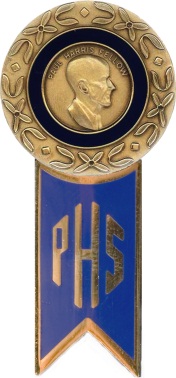 The Paul Harris Society creates a new recognition level for those Rotarians who have the capacity and the desire to make a significant contribution to The Rotary Foundation each year.All members of the Paul Harris Society are eligible to receive a wearable recognition insignia in appreciation for their support.  Displaying the PHS insignia with a Paul Harris Fellow or Major Donor pin helps build awareness and enthusiasm for the work that Rotary does locally and around the world. Members also receive a District 9790 Paul Harris Society certificate upon joining the Society.The Paul Harris Society has been, and will continue to be, one of The Rotary Foundation’s most important ways to thank and recognize continued generosity.Joining the Paul Harris SocietyRotarians and friends of Rotary can join the Paul Harris Society through several options: Contribute online at www.rotary.org/contribute.  Consider automating your Paul Harris Society gifts through Rotary’s recurring giving program, Rotary Direct.  Monthly gifts of US$85 or quarterly contributions of USD$250 automatically make an individual a member of the Paul Harris Society. Note: this option may not allow you to claim tax deductible status in Australia for your contribution Complete and send the PHS enrollment and contribution form found in the Paul Harris Society Brochure (publication number 099) to the District Paul Harris Society Coordinator.Notify your District Rotary Foundation Chair, Paul Harris Society coordinator or other district leader of your interest in joining the Paul Harris Society who will then make contact with you to further explain the Paul Harris Society for you and the work the Foundation does. Complete the District 9790 Paul Harris Society Application/Contribution Form. This enables the contributor to make a tax deductible claim when paying Australian income tax. New members should send their form to the District 9790 Paul Harris Society Coordinator.Learn more at www.rotary.org/myrotary/en/paul-harris-societyDistrict 9790 Paul Harris Society Coordinator:PDG David Anderson“Glenside”447 Ghin Ghin RdYEA      VIC      3717H:   03 5797 3213M:   0418 533 959E:    ando.in.yea@bigpond.com